Publicado en   el 21/01/2015 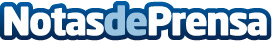 Cómo conducir de manera eficienteDatos de contacto:Nota de prensa publicada en: https://www.notasdeprensa.es/como-conducir-de-manera-eficiente Categorias: Automovilismo Industria Automotriz http://www.notasdeprensa.es